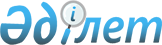 Жылыой ауданы әкімдігінің 2016 жылғы 8 қыркүйектегі № 322 "Жылыой ауданында кәмелеттік жасқа толғанға дейін ата-анасынан айырылған немесе ата-анасының қамқорлығынсыз қалған, білім беру ұйымдарының түлектері болып табылатын жастар қатарындағы азаматтарды, бас бостандығынан айыру орындарынан босатылған адамдарды, пробация қызметінің есебінде тұрған адамдарды жұмысқа орналастыру үшін квоталар белгілеу туралы" қаулысының күшін жою туралыАтырау облысы Жылыой ауданы әкімдігінің 2017 жылғы 08 маусымдағы № 207 қаулысы. Атырау облысының Әділет департаментінде 2017 жылғы 04 шілдеде № 3908 болып тіркелді
      "Қазақстан Республикасындағы жергілікті мемлекеттік басқару және өзін-өзі басқару туралы" Қазақстан Республикасының 2001 жылғы 23 қаңтардағы Заңының 31 бабына, "Құқықтық актілер туралы" Қазақстан Республикасының 2016 жылғы 6 сәуірдегі Заңының 27 бабына сәйкес аудан әкімдігі ҚАУЛЫ ЕТЕДІ:
      1. Жылыой ауданы әкімдігінің 2016 жылғы 8 қыркүйектегі № 322 "Жылыой ауданында кәмелеттік жасқа толғанға дейін ата-анасынан айырылған немесе ата-анасының қамқорлығынсыз қалған, білім беру ұйымдарының түлектері болып табылатын жастар қатарындағы азаматтарды, бас бостандығынан айыру орындарынан босатылған адамдарды, пробация қызметінің есебінде тұрған адамдарды жұмысқа орналастыру үшін квоталар белгілеу туралы" (нормативтік құқықтық акті нормативтік құқықтық кесімдерді мемлекеттік тіркеудің тізіліміне № 3629 болып тіркелген, 2016 жылғы 20 қазанда аудандық "Кең Жылой" газетінде жарияланған) қаулысы жойылды деп танылсын.
      2. Осы қаулының орындалуын бақылау Жылыой ауданы әкімінің орынбасары Н. Өмірбаевқа жүктелсін. 
      3. Осы қаулы әділет органдарында мемлекеттік тіркелген күннен бастап күшіне енеді және ол алғашқы ресми жарияланған күнінен кейін күнтізбелік он күн өткен соң қолданысқа енгізіледі.
					© 2012. Қазақстан Республикасы Әділет министрлігінің «Қазақстан Республикасының Заңнама және құқықтық ақпарат институты» ШЖҚ РМК
				
      Аудан әкімі

М. Ізбасов
